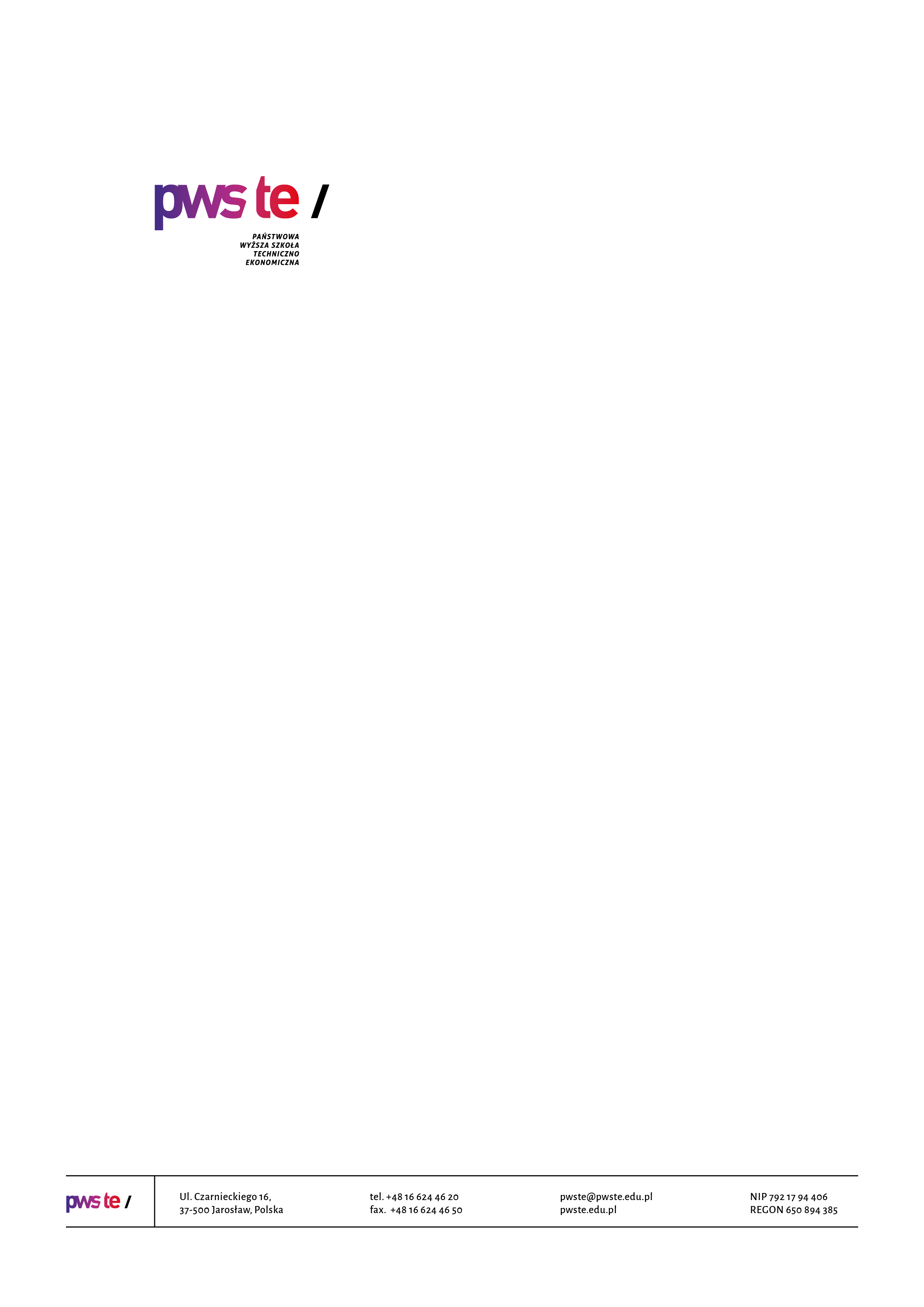 Raport z badań  rok akademicki 2018/2019Studencka ankieta oceny praktyk zawodowych odbytych w zakładzie pracy – semestr letni Instytut HumanistycznyKierunek filologiaOpracowanie:Dział KształceniaJarosław, grudzień 2019Spis treściWprowadzenie W dniach od 12 listopada do 26 listopada 2019 roku zostało przeprowadzone badanie ankietowe wśród studentów trzeciego roku kierunku filologia studia pierwszego stopnia, którzy odbyli praktykę zawodową w semestrze letnim roku akademickiego 2018/2019. Celem procesu badawczego było pozyskanie opinii studentów na temat organizacji 
i przebiegu praktyki zawodowej odbywanej w zakładach pracy. W ankiecie uwzględnione zostały następujące elementy mające wpływ na ocenę praktyk zawodowych odbytych 
w zakładzie pracy:Organizacja praktyk zawodowych ze strony uczelni Organizacja praktyk zawodowych ze strony zakładu pracyBadanie zostało zrealizowane na podstawie elektronicznego kwestionariusza ankiety, który umieszczony został w powiązanej z systemem USOS, aplikacji Ankieter. W badaniu udział wzięło 8 studentów, będących na III roku studiów pierwszego stopnia co stanowiło 40% wszystkich studentów.Zebrany materiał został poddany szczegółowej analizie i przedstawiony w niniejszym raporcie. Ze względu na ilościowy charakter, dane zostały zaprezentowane w formie diagramów oraz tabel.Struktura grupy respondentów
Wykres 1. Poziom zwrotności kwestionariuszy w objętej badaniem próbie. Liczba studentów studiujących na III roku  studiów na kierunku filologia w semestrze letnim 
w roku akademickim 2018/2019 wyniosła 20 osób. W badaniu wzięło udział 8 studentów, co dało zwrotność wynoszącą 40%.Tabela 1 Liczebność studentów z podziałem na kierunki studiów. Miejsce odbywania praktyk zawodowychWykres 2. Miejsce odbywania praktyk zawodowych  Inny powiat województwa Podkarpackiego:leżajski – 1 osobaprzeworski – 2 osobyNazwa zakładu pracy w którym była realizowana praktyka zawodowa: "Szkoła Podstawowa Nr 10 w Jarosławiu""Szkoła Podstawowa im. prof. Stefana Myczkowskiego w Jankowicach""Szkoła Podstawowa nr. 2 im. Hugona Kołłątaja w Przeworsku" – 2 osoby"Szkoła Podstawowa w Starym Mieście""Szkoła Podstawowa Nr 6 w Jarosławiu""Szkoła Podstawowa im Henryka Sienkiewicza w Tyniowicach""Szkoła Podstawowa im. Orląt Lwowskich w Roźwienicy"Miejsce odbywania praktyk zostało wybrane samodzielnie przez wszystkich studentów.Organizacja praktyk zawodowych ze strony Uczelni Czy przed realizacją praktyk studenckich otrzymał/a Pan/Pani wyczerpujące informacje dotyczące ich organizacji?Czy liczba godzin praktyk zawodowych założonych w planach studiów realizowana 
w zakładach pracy jest wystarczająca?Uwagi dotyczące organizacji studenckich praktyk zawodowych (organizacja praktyk, relacja student – kierunkowy opiekun praktyk w Uczelni):"Organizacja praktyk przebiegła pomyślnie natomiast relacja student-kierunkowy opiekun praktyk była bardzo dobra""Brak uwag" – 2 osoby"Brak" – 2 osoby"Brak odpowiedzi" – 3 osobyOrganizacja praktyk zawodowych ze strony zakładu pracy Czy Pana/Pani zdaniem opiekun prowadzący praktyki zawodowe wykazał się kompetencją, innowacyjnością i zaangażowaniem podczas odbywania praktyki?Czy ma Pan/Pani poczucie możliwości praktycznego zastosowania wiedzy teoretycznej
i umiejętności zdobytych na zajęciach?Czy podczas praktyk zawodowych stworzono możliwość samodzielnego (pod nadzorem opiekuna) wykonywania czynności wchodzących w zakres programu nieprzekraczających kompetencji studenta?Jak ocenia Pan/Pani odbytą praktykę zawodową pod kątem rozwinięcia kompetencji 
własnych w zakresie:Uwagi dotyczące organizacji studenckich praktyk zawodowych  (przebieg praktyk, relacja student – opiekun praktyk w zakładzie pracy):"Bez zastrzeżeń""Brak uwag" – 2 osoby"Brak" – 2 osoby"Brak odpowiedzi" – 3 osobyKierunekLiczba wypełnionych ankietLiczba studentów na III roku studiówZwrotność[%]Filologia82040 %Miejsce odbywania praktyk zawodowychLiczba odpowiedziJarosław2Powiat Jarosławski3Inny powiat województwa Podkarpackiego3 W jakim stopniu jest Pan/Pani zadowolony/a 
z obsługi administracyjnej 
w Uczelni dotyczącej organizacji praktyk studenckich?W jakim stopniu jest Pan/Pani zadowolony/a 
z relacji student – kierunkowy opiekun praktyk ze strony Uczelni?Czy kierunkowy opiekun praktyk zawodowych prawidłowo przygotował studentów do odbywania praktyki zawodowej (podał do wiadomości zasady, warunki oraz tryb zaliczania praktyki, zapoznał z kartą zajęć-sylabusem dla praktyk zawodowych 
oraz obowiązującą dokumentacją)nie spełnia kryterium, (wymaga natychmiastowej zmiany)000spełnia kryterium w stopniu minimalnym, (większość elementów wymaga poprawy)100spełnia kryterium w stopniu dobrym, (drobne niedociągnięcia)000spełnia kryterium w stopniu bardzo dobrym, (spełnia standardy)543spełnia kryterium w stopniu wyróżniającym, (wzór do naśladowania)245W jakim stopniu jest Pan/Pani zadowolony/a 
z organizacji praktyki ze strony zakładu pracyW jaki stopniu spełniły się Pana/Pani oczekiwania odnośnie praktyk studenckichJak ocenia Pan/Pani stosunek pracodawcy do Pana/Pani jako praktykantanie spełnia kryterium, (wymaga natychmiastowej zmiany)000spełnia kryterium w stopniu minimalnym, (większość elementów wymaga poprawy)000spełnia kryterium w stopniu dobrym, (drobne niedociągnięcia)000spełnia kryterium w stopniu bardzo dobrym, (spełnia standardy)121spełnia kryterium w stopniu wyróżniającym, (wzór do naśladowania)767Samodzielności 
i odpowiedzialnościOrganizacji pracy własnejRadzenia sobie ze stresemUmiejętności pracy w zespoleUmiejętności skutecznego komunikowania sięWykorzystania narzędzi i oprogramowania komputerowegonie spełnia kryterium, (wymaga natychmiastowej zmiany)000000spełnia kryterium w stopniu minimalnym, (większość elementów wymaga poprawy)000000spełnia kryterium w stopniu dobrym, (drobne niedociągnięcia)000000spełnia kryterium w stopniu bardzo dobrym, (spełnia standardy)332224spełnia kryterium w stopniu wyróżniającym, (wzór do naśladowania)556664